C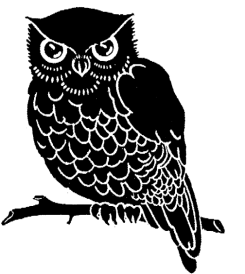 6873 + 12 + 11 = 696 ÷ 1 =7091 + 22 = 718 x 4 = 7218 ÷ 9 =7312 x 5 = 7428 ÷ 4 =7564 ÷ 8 = 769 x 2 = 77129 – 9978116 – 25 = 79√4  =805 ÷ 1 =8166 ÷ 11 =824 ÷ 2 =8375 + 34849 ÷ 9 =8511 x 6 = 86102=8710 x 6 = 8822=89√144  =9010 ÷ 2 =9112 x 9 = 924 x 5 = 93√9 =94132 ÷ 11 =9574 – 20966 x 3 = 9742 ÷ 7 =98√100=9924 ÷ 2 =10062=139 + 39 = 22 x 9 =312 ÷ 12 =488  – 21 = 56 x 4 = 64 ÷ 2 =7√16  =836 ÷ 9 =960 ÷ 12 =1072=1172 ÷ 8 =12√251392=1427 ÷ 3 =1522 ÷ 11 =164 x 6 = 1763 – 3118√9   =19175  + 23206 x 8 = 2176 - 23227 ÷ 1 =23√81=2482=2563 + 2326121 - 292764  ÷ 8 =28102=29√4  =309 x 8 =3191 – 21 = 329 ÷ 3 =33112=342 x 9 = 3586 – 52 = 363 x 6 = 378 x 3 = 389 x 2 = 3945 + 43 = 4018 ÷ 9 =4181 ÷ 9 = 42183 - 43438 ÷ 2 =4418 ÷6 = 45121 ÷ 11 =4663 ÷ 9 =47108 ÷ 9 =48√1  =4956 + 325062 + 35 = 5156 ÷ 7 =521÷ 1 = 53123 +98544 x 12 =55√14456144 ÷ 12 = 5749 ÷ 7 = 5872=5910 ÷ 2 = 60112=614 x 5 =62√64 = 63141 + 22 = 6432 ÷ 4 =6519 + 15 = 6671 – 29 = 67241 – 48= 